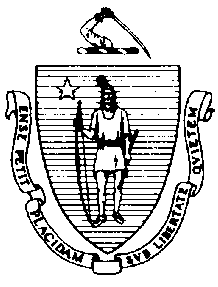 The Executive Office of Health and Human ServicesDepartment of Public HealthBureau of Environmental HealthCommunity Sanitation Program180 Beaman Street, West Boylston, MA 01583Phone: 508-792-7880 Fax: 508-792-7706TTY: 508-835-9796December 9, 2016Pamela MacEachern, SuperintendentPondville Correctional CenterP.O. Box 146Norfolk, MA 02056Re: Facility Inspection - Pondville Correctional Center, NorfolkDear Superintendent MacEachern:In accordance with M.G.L. c. 111, §§ 5, 20, and 21, as well as Massachusetts Department of Public Health (Department) Regulations 105 CMR 451.000: Minimum Health and Sanitation Standards and Inspection Procedures for Correctional Facilities; 105 CMR 480.000: Storage and Disposal of Infectious or Physically Dangerous Medical or Biological Waste (State Sanitary Code, Chapter VIII); 105 CMR 590.000: Minimum Sanitation Standards for Food Establishments (State Sanitary Code Chapter X); the 1999 Food Code; 105 CMR 520.000 Labeling; and 105 CMR 205.000 Minimum Standards Governing Medical Records and the Conduct of Physical Examinations in Correctional Facilities; I conducted an inspection of Pondville Correctional Center on December 7, 2016 accompanied by Jeffrey Arruda, EHSO. Violations noted during the inspection are listed below including 17 repeat violations:HEALTH AND SAFETY VIOLATIONS(* indicates conditions documented on previous inspection reports)FOOD SERVICE
Dining Area	No Violations NotedKitchen	Noted Violations NotedMechanical Warewashing Area		Not Inspected – Off-LineFront Dry StorageFC 6-305.11(B)	Numbers and Capacities; Dressing Area and Lockers: No suitable locker room 
provided, jacket observed hanging on the shelfRear Dry Storage 	No Violations NotedWalk-in Refrigerator/Freezer	No Violations NotedOffice 	No Violations NotedExterior Freezer	No Violations NotedToxic Caustic Room (near Barber Shop)	No Violations NotedWAREHOUSEHouse Manager’s Office	No Violations NotedBarber Shop	No Violations NotedLaundry	No Violations NotedLinens and Toiletries	No Violations NotedToxic Caustic	No Violations NotedBulk Storage (Outside)	No Violations NotedPROPERTY	No Violations NotedCONTROLFemale Bathroom	No Violations NotedMale Bathroom	No Violations NotedClassroom	No Violations NotedStaff Break Room 105 CMR 451.200	Food Storage, Preparation and Service: Food preparation not in compliance with 
105 CMR 590.000, interior of microwave oven dirty Staff Bathroom (in Hall)105 CMR 451.123	Maintenance: Ceiling vent dustyHolding Cell	Unable to Inspect – OccupiedDAY ROOM	No Violations NotedLibrary105 CMR 451.350	Structural Maintenance: Window damagedVISITING ROOM	No Violations NotedH.S.U.Medical Records/Treatment Room105 CMR 451.353	Interior Maintenance: Ceiling tiles water stainedDr.’s Office	No Violations NotedNurse’s Office	No Violations NotedConference Room	No Violations NotedOffice	No Violations NotedStaff Bathroom	No Violations NotedMedical Waste Storage (Boiler Room)	No Violations NotedADMINISTRATION AREA	No Violations NotedHOUSING UNITS1-1105 CMR 451.320*	Cell Size: Inadequate floor space in all cellsBathroom105 CMR 451.130	Plumbing: Plumbing not maintained in good repair, cold water not working at 2nd sink105 CMR 451.123	Maintenance: Shower # 3 generally dirty105 CMR 451.123*	Maintenance: Soap scum on walls in shower # 2 and 3105 CMR 451.123	Maintenance: Soap scum on walls in shower # 1Cells	No Violations NotedParole Office	No Violations NotedLaundry	No Violations Noted1-2105 CMR 451.320*	Cell Size: Inadequate floor space in all cellsBathroom105 CMR 451.123	Maintenance: Wall tile damaged in shower # 1Cells	No Violations NotedLaundry	No Violations Noted1-3105 CMR 451.320*	Cell Size: Inadequate floor space in all cellsBathroom105 CMR 451.123*	Maintenance: Caulking moldy in shower105 CMR 451.123	Maintenance: Fan louvers dirtyHandicapped Bathroom105 CMR 451.123*	Maintenance: Caulking moldy in showerCells	No Violations Noted2-1105 CMR 451.320*	Cell Size: Inadequate floor space in all cellsWork Release105 CMR 451.200	Food Storage, Preparation and Service: Food storage not in compliance with 
105 CMR 590.000, refrigerator temperature recorded at 500FBathroom	No Violations NotedSlop Sink	No Violations NotedCells	No Violations Noted2-2105 CMR 451.320*	Cell Size: Inadequate floor space in all cellsShowers105 CMR 451.123	Maintenance: Ceiling paint peeling in shower # 5105 CMR 451.130	Plumbing: Plumbing not maintained in good repair, shower # 3, off-line105 CMR 451.123*	Maintenance: Caulking moldy in shower # 4 and 5105 CMR 451.123	Maintenance: Missing light cover in shower # 5Bathroom	No Violations NotedCells	No Violations Noted2-3105 CMR 451.320*	Cell Size: Inadequate floor space in all cells2nd Floor Laundry	No Violations NotedShowers105 CMR 451.123*	Maintenance: Caulking moldy in shower # 4 and 6105 CMR 451.123	Maintenance: Caulking moldy in shower # 3105 CMR 451.123*	Maintenance: Soap scum on walls in shower # 4 and 5Bathroom	No Violations NotedCells	No Violations Noted2-4105 CMR 451.320*	Cell Size: Inadequate floor space in all cellsBathroom	No Violations NotedCells	No Violations NotedIPS/DOS Office 	Unable to Inspect – LockedDUMPSTER AREA	No Violations NotedGYM105 CMR 451.350	Structural Maintenance: Door not rodent and weathertightCLASSROOMS	No Violations NotedObservations and Recommendations The inmate population was 143 at the time of inspection.The dishwasher in the kitchen was out of service, there is a part on order. The kitchen staff was using styrofoam plates to serve meals. This facility does not comply with the Department’s Regulations cited above. In accordance with 105 CMR 451.404, please submit a plan of correction within 10 working days of receipt of this notice, indicating the specific corrective steps to be taken, a timetable for such steps, and the date by which correction will be achieved. The plan should be signed by the Superintendent or Administrator and submitted to my attention, at the address listed above.To review the specific regulatory requirements please visit our website at www.mass.gov/dph/dcs and click on "Correctional Facilities" (available in both PDF and RTF formats).To review the Food Establishment regulations please visit the Food Protection website at www.mass.gov/dph/fpp and click on “Food Protection Regulations”. Then under “Retail” click “105 CMR 590.000 - State Sanitary Code Chapter X – Minimum Sanitation Standards for Food Establishments” and “1999 Food Code”.To review the Labeling regulations please visit the Food Protection website at www.mass.gov/dph/fpp and click on “Food Protection Regulations”. Then under “General Food Regulations” click “105 CMR 520.000: Labeling.”This inspection report is signed and certified under the pains and penalties of perjury.Sincerely,Amy Riordan, MPHEnvironmental Analyst, CSP, BEHcc:	Jan Sullivan, Acting Director, BEH	Steven Hughes, Director, CSP, BEHTimothy Miley, Director of Government AffairsMarylou Sudders, Secretary, Executive Office of Health and Human Services 	Thomas Turco, Commissioner, DOC	Jeffrey Arruda, EHSOBetsy Fijol, Administrative Assistant, Norfolk Board of Health	Clerk, Massachusetts House of Representatives	Clerk, Massachusetts Senate	Daniel Bennett, Secretary, EOPSSJennifer Gaffney, Director, Policy Development and Compliance UnitCHARLES D. BAKERGovernorKARYN E. POLITOLieutenant Governor  